               Kerkhoven Lutheran Church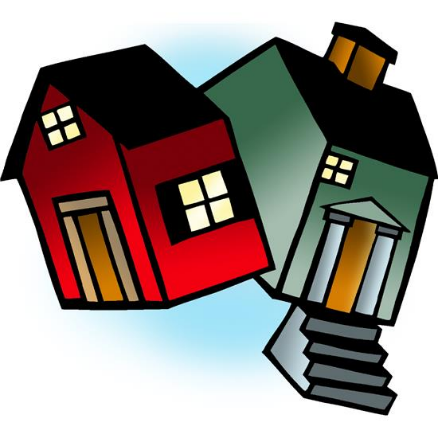                             Evangelical Lutheran Church in AmericaLiving and trusting in god’s amazing grace we welcome all   to worship, learn and serve in celebration of Christ’s love.The Second Sunday after Pentecost                 June 6, 2021         9:00 AMPreludeGATHERINGCONFESSION AND FORGIVENESS 						    ELW p. 94In the name of the Father,and of the ☩ Son,and of the Holy Spirit. Amen.Almighty God, to whom all hearts are open, all desires known, and from whom no secrets are hid: cleanse the thoughts of our hearts by the inspiration of your Holy Spirit, that we may perfectly love you and worthily magnify your holy name, through Jesus Christ our Lord. Amen.Let us confess our sin in the presence of God and of one anotherSilence is kept for reflection.Most merciful God,we confess that we are captive to sin and cannot free ourselves. We have sinned against you in thought, word, and deed, by what we have done and by what we have left undone. We have not loved you with our whole heart; we have not loved our neighbors as ourselves. For the sake of your Son, Jesus Christ, have mercy on us. Forgive us, renew us, and lead us, so that we may delight in your will and walk in your ways, to the glory of your holy name. Amen.In the mercy of almighty God, Jesus Christ was given to die for us, and for his sake God forgives us all our sins. As a called and ordained minister of the church of Christ, and by his authority, I therefore declare to you the entire forgiveness of all your sins, in the name of the Father, and of the ☩ Son, and of the Holy Spirit.  Amen.GATHERING HYMN	 	“My Hope is Built on Nothing Less”             ELW #5971	My hope is built on nothing less					than Jesus' blood and righteousness;					no merit of my own I claim,					but wholly lean on Jesus' name.Refrain		On Christ, the solid rock, I stand;					all other ground is sinking sand.2	When darkness veils his lovely face,					I rest on his unchanging grace;					in ev'ry high and stormy gale					my anchor holds within the veil.  Refrain3	His oath, his covenant, his blood					sustain me in the raging flood;					when all supports are washed away,					he then is all my hope and stay.  Refrain4	When he shall come with trumpet sound,					oh, may I then in him be found,					clothed in his righteousness alone,					redeemed to stand before the throne!  RefrainText: Edward Mote, 1797-1874, alt.GREETINGThe grace of our Lord Jesus Christ, the love of God,and the communion of the Holy Spirit be with you all.And also with you.KYRIE	              		     Spoken Responsively				ELW p. 138In peace, let us pray to the Lord.Lord, have mercy.For the peace from above,and for our salvation,let us pray to the Lord.Lord, have mercy.For the peace of the whole world,for the well-being of the Church of God,and for the unity of all,let us pray to the Lord.Lord, have mercy.For this holy house,and for all who offer here their worship and praise,let us pray to the Lord.Lord, have mercy.Help, save, comfort, and defend us, gracious Lord.Amen.HYMN OF PRAISE			“This is the Feast”     		      ELW p. 140This is the feast of victory for our God.Alleluia, alleluia, alleluia.Worthy is Christ, the Lamb who was slain,whose blood set us free to be people of God.This is the feast of victory for our God.Alleluia, alleluia, alleluia.Power, riches, wisdom and strength,and honor, blessing, and glory are his.This is the feast of victory for our God.Alleluia, alleluia, alleluia.Sing with all the people of God,and join in the hymn of all creation:Blessing, honor, glory, and mightbe to God and the Lamb forever. Amen.This is the feast of victory for our God.Alleluia, alleluia, alleluia.For the Lamb who was slain has begun his reign.Alleluia.This is the feast of victory for our God.Alleluia, alleluia, alleluia.PRAYER OF THE DAYAll-powerful God, in Jesus Christ you turned death into life and defeat into victory. Increase our faith and trust in him, that we may triumph over all evil in the strength of the same Jesus Christ, our Savior and Lord.AmenWORDThe First Reading     Genesis 3:8-15Immediately after Adam and Eve eat the forbidden fruit, they hide from God. Neither takes responsibility for their sin, instead blaming each other, the snake, and even God. The curse on the snake was understood as a messianic prophecy by the early church, who associated Eve’s “offspring” with Christ.8[Adam and Eve] heard the sound of the Lord God walking in the garden at the time of the evening breeze, and the man and his wife hid themselves from the presence of the Lord God among the trees of the garden.9But the Lord God called to the man, and said to him, “Where are you?” 10He said, “I heard the sound of you in the garden, and I was afraid, because I was naked; and I hid myself.” 11He said, “Who told you that you were naked? Have you eaten from the tree of which I commanded you not to eat?” 12The man said, “The woman whom you gave to be with me, she gave me fruit from the tree, and I ate.” 13Then the Lord God said to the woman, “What is this that you have done?” The woman said, “The serpent tricked me, and I ate.” 14The Lord God said to the serpent,
 “Because you have done this,
  cursed are you among all animals
  and among all wild creatures;
 upon your belly you shall go,
  and dust you shall eat
  all the days of your life.
 15I will put enmity between you and the woman,
  and between your offspring and hers;
 he will strike your head,
  and you will strike his heel.”The Word of the Lord.Thanks be to God.  Psalm 130									Reading Responsively1Out of the depths
I cry to you, O Lord;
2O Lord, hear my voice!
Let your ears be attentive to the voice of my supplication.
3If you were to keep watch over sins,
O Lord, who could stand?
4Yet with you is forgiveness,
in order that you may be feared.  
5I wait for you, O Lord; my soul waits;
in your word is my hope.
6My soul waits for the Lord more than those who keep watch for the morning,
more than those who keep watch for the morning.
7O Israel, wait for the Lord, for with the Lord there is steadfast love;
with the Lord there is plenteous redemption.
8For the Lord shall redeem Israel
from all their sins. Second Reading  2 Corinthians 4:13--5:1Life in the present is transitory and cannot compare with the eternal home God has prepared for us. So we do not despair no matter what life might bring because we know that as God raised Jesus from the dead, God promises to bring us into eternal life.13Just as we have the same spirit of faith that is in accordance with scripture—“I believed, and so I spoke”—we also believe, and so we speak, 14because we know that the one who raised the Lord Jesus will raise us also with Jesus, and will bring us with you into his presence. 15Yes, everything is for your sake, so that grace, as it extends to more and more people, may increase thanksgiving, to the glory of God.  16So we do not lose heart. Even though our outer nature is wasting away, our inner nature is being renewed day by day. 17For this slight momentary affliction is preparing us for an eternal weight of glory beyond all measure, 18because we look not at what can be seen but at what cannot be seen; for what can be seen is temporary, but what cannot be seen is eternal. 5:1For we know that if the earthly tent we live in is destroyed, we have a building from God, a house not made with hands, eternal in the heavens.The Word of the Lord.Thanks be to God.Gospel Acclamation                  “Alleluia” 			                          ELW p. 142Alleluia. Lord, to whom shall we go?You have the words of eternal life.Alleluia. Alleluia.  Gospel: Mark 3:20-35[Jesus went home;] 20and the crowd came together again, so that [Jesus and the disciples] could not even eat. 21When his family heard it, they went out to restrain him, for people were saying, “He has gone out of his mind.” 22And the scribes who came down from Jerusalem said, “He has Beelzebul, and by the ruler of the demons he casts out demons.” 23And he called them to him, and spoke to them in parables, “How can Satan cast out Satan? 24If a kingdom is divided against itself, that kingdom cannot stand. 25And if a house is divided against itself, that house will not be able to stand. 26And if Satan has risen up against himself and is divided, he cannot stand, but his end has come. 27But no one can enter a strong man’s house and plunder his property without first tying up the strong man; then indeed the house can be plundered.
  28“Truly I tell you, people will be forgiven for their sins and whatever blasphemies they utter; 29but whoever blasphemes against the Holy Spirit can never have forgiveness, but is guilty of an eternal sin”—30for they had said, “He has an unclean spirit.”
  31Then his mother and his brothers came; and standing outside, they sent to him and called him. 32A crowd was sitting around him; and they said to him, “Your mother and your brothers and sisters are outside, asking for you.” 33And he replied, “Who are my mother and my brothers?” 34And looking at those who sat around him, he said, “Here are my mother and my brothers! 35Whoever does the will of God is my brother and sister and mother.”The Gospel of the Lord.Thanks be to God.SERMON                             Consequences                     	              Pastor Tim Larson          HYMN OF THE DAY               “Here I Am, Lord” 	                         ELW #574			1    "I, the Lord of sea and sky,					I have heard my people cry.					All who dwell in dark and sin					my hand will save.					I, who made the stars of night,					I will make their darkness bright.					Who will bear my light to them?					Whom shall I send?"Refrain    	Here I am, Lord. Is it I, Lord?					I have heard you calling in the night.					I will go, Lord, if you lead me.					I will hold your people in my heart.  2	"I, the Lord of snow and rain,					I have borne my people's pain.					I have wept for love of them.					They turn away.					I will break their hearts of stone,					give them hearts for love alone.					I will speak my word to them.					Whom shall I send?"  Refrain3	"I, the Lord of wind and flame,					I will tend the poor and lame.					I will set a feast for them.					My hand will save.					Finest bread I will provide					till their hearts be satisfied.					I will give my life to them.					Whom shall I send?"  Refrain                    Text: Daniel L. Schutte, b. 1946Text © 1981 OCP Publications, Inc., 5536 NE Hassalo, Portland, OR 97213. All rights reserved. Used by permission.apostles’ creed  									  elw P. 105I believe in God, the Father almighty,creator of heaven and earth.I believe in Jesus Christ, God’s only Son, our Lord,who was conceived by the Holy Spirit,born of the virgin Mary,suffered under Pontius Pilate,was crucified, died, and was buried;he descended to the dead.On the third day he rose again;he ascended into heaven,he is seated at the right hand of the Father,and he will come to judge the living and the dead.I believe in the Holy Spirit,the holy catholic church,the communion of saints,the forgiveness of sins,the resurrection of the body,and the life everlasting. Amen.OFFERING INTERLUDE   PRAYERS OF INTERCESSIONEach portion of the prayers ends with “Lord, in your mercy”.  Congregation response:  Hear our prayer.MEALWORDS OF INSTITUTION AND LORD’S PRAYEROur Father, who art in heaven,hallowed be thy name,thy kingdom come,thy will be done,on earth as it is in heaven.Give us this day our daily bread;and forgive us our trespasses,as we forgive thosewho trespass against us;and lead us not into temptation,but deliver us from evil.For thine is the kingdom,and the power, and the glory,forever and ever. Amen.COMMUNION HYMNS:                                  		  “Amazing Grace, How Sweet the Sound”           ELW #7791	Amazing grace! how sweet the sound					that saved a wretch like me!					I once was lost, but now am found;					was blind, but now I see.				2	'Twas grace that taught my heart to fear,					and grace my fears relieved;					how precious did that grace appear					the hour I first believed!3	Through many dangers, toils, and snares						I have already come;					'tis grace has brought me safe thus far,					and grace will lead me home.4	The Lord has promised good to me;					his word my hope secures;he will my shield and portion be					as long as life endures.5	When we've been there ten thousand years,					bright shining as the sun,					we've no less days to sing God's praise					than when we'd first begun.Text: John Newton, 1725-1807, alt., sts. 1-4; anonymous, st. 5      “Children of the Heavenly Father”	        		      ELW #781                          1	Children of the heav'nly Father					safely in his bosom gather;					nestling bird nor star in heaven					such a refuge e'er was given.2	God his own doth tend and nourish,					in his holy courts they flourish.					From all evil things he spares them,					in his mighty arms he bears them.3	Neither life nor death shall ever					from the Lord his children sever;					unto them his grace he showeth,					and their sorrows all he knoweth.4	Though he giveth or he taketh,					God his children ne'er forsaketh;					his the loving purpose solely					to preserve them pure and holy.Text: Carolina Sandell Berg, 1832-1903; tr. Ernst W. Olson, 1870-1958                                                        Text © 1925 Board of Publication, Lutheran Church in America, admin. Augsburg Fortress.
                    “What a Friend We Have in Jesus”	                       ELW #7421	What a friend we have in Jesus,					all our sins and griefs to bear!					What a privilege to carry					ev'rything to God in prayer!					Oh, what peace we often forfeit;					oh, what needless pain we bear--					all because we do not carry					ev'rything to God in prayer!			2	Have we trials and temptations?					Is there trouble anywhere?					We should never be discouraged--					take it to the Lord in prayer.					Can we find a friend so faithful					who will all our sorrows share?					Jesus knows our ev'ry weakness--					take it to the Lord in prayer.3	Are we weak and heavy-laden,					cumbered with a load of care?					Precious Savior, still our refuge--					take it to the Lord in prayer.					Do your friends despise, forsake you?					Take it to the Lord in prayer.					In his arms he'll take and shield you;					you will find a solace there.Text: Joseph Scriven, 1820-1886PRAYER AFTER COMMUNIONWe give you thanks almighty God, that you have refreshed usthrough the healing power of this gift of life;and we pray that in your mercy you would strengthen us,through this gift, in faith toward you and in fervent lovetoward one another; for the sake of Jesus Christ our Lord.Amen.SENDINGBLESSINGThe Lord bless you and keep you;
The Lord make his face to shine upon you and be gracious to you;
The Lord lift up his countenance upon you and give you peace.Amen.SENDING SONG         “Jesus Loves Me!”          		ELW #595				1	Jesus loves me! this I know,					for the Bible tells me so;					little ones to him belong,					they are weak, but he is strong.		Refrain  		Yes, Jesus loves me,					yes, Jesus loves me,					yes, Jesus loves me,					the Bible tells me so.				2	Jesus loves me! he who died					heaven’s gates to open wide;					he will wash away my sin,					let his little child come in.  Refrain				3	Jesus loves me! loves me still,					though I’m very weak and ill;					from his shining throne on high,					comes to watch me where I lie.  Refrain				4	Jesus loves me! he will stay					close beside me all the way;					when at last I come to die,					he will take me home on high.  Refrain										Text: Anna B. Warner, 1820-1915, alt.DISMISSALGo in peace. You are the body of Christ.Thanks be to God.From sundaysandseasons.com.Copyright © 2021 Augsburg Fortress. All rights reserved. Reprinted by permission under Augsburg Fortress Liturgies Annual License #SBT004230.New Revised Standard Version Bible, Copyright © 1989, Division of Christian Education of the National Council of the Churches of Christ in the United States of America. Used by permission. All rights reserved.Revised Common Lectionary, Copyright © 1992 Consultation on Common Texts, admin Augsburg Fortress. Used by permission.SERVING THIS MORNINGPastor – Timothy P. LarsonMusicians – Alison Nelson and Mariah RudningenLector – Arlene CarlsUshers – Arlene Carls and Barb NortonAcolytes – Corbin Nystrom and Eero NelsonCommunion Assistant -  Barb NortonGreeter- Ann HansonPRAYER CONCERNS: (Periodically these prayer concerns will be moved to the prayer concerns list in the newsletter) Keith and Kari Lundberg, Calvin Carls, Florence Smith, Pastor Bill MillerStewardship Snippet:   The Second Sunday after Pentecost , June 6, 2021 And looking at those who sat around him, [Jesus] said, ‘Here are my mother and my brothers! Whoever does the will of God is my brother and sister and mother.’ – Mark 3:34-35  When God gives us opportunities to forge new relationships, whether within and outside of our church and family circles, take the time to cultivate and tend them. We can take the cue from Jesus, who was always expanding his circle of friends and family.Next Sunday, June 13, 2021:	The Third Sunday after Pentecost 9:00 am 	Worship Service, worship is in person and live streamed.KLC Worship Services are also available for viewing on YouTube!  WELCA Board Meeting: There will be a WELCA Board meeting on Wednesday, June 9, 2021 at 6:30 pm in the KLC library.   We will be discussing plans for the Mid - Summer Brunch and potential for a July trip to the metro area to distribute quilts and other items to charities.KLC Boards and Council:  KLC boards and council will be meeting on Wednesday, June 9, 2021.  Boards meet at 7:00 pm and council meets at 7:30pm.  Council members please read over the Church Facility Use Policies prior to the meeting so that we can discuss and vote on this item which has been on the agenda for a long time.  Also, we will be discussing the  Ministry Site Profile and the slate of nominations for the Call Committee in addition to the regular business.KLC Office Hours for the Week of June 7-12, 2021: Church office hour will be Monday - Office closed, Tuesday 9:00-4:00, Wednesday 9:00 – after council meeting, Thursday, 9:00-4:00 pm.  The church office is closed on Friday.  If you have questions or need assistance please call: Ann Hanson – 320-894-4464.WELCA Quilting:  Quilting continues each Wednesday 9:00 am in the Fellowship Hall.  Masks and social distancing protocols will be followed.  There will be a catered noon luncheon with a free will donation each week.VBS: Vacation Bible School (VBS) will be held June 7 - 11 at Salem Covenant Church from 6:30-8:30 p.m. No meal will be served.  The theme is Rocky Railway.  You can e-mail your registration form to Barb Norton at mnorton1613@charter.net Please contact Barb Norton at 264-1613 (h) or 320-894-2128 (c) with any questions you may have.   Call Committee:  The Nominating Committee met on Sunday, May 23, and has established a slate of persons who have agreed to serve on the Call Committee.  This slate of candidates will be presented to the KLC Church Council on Wednesday, June 9, for their approval.  If you are interested in being on the Call Committee please contact the church office or on of the newly elected Nominating Committee members: Lane Carlson, Ann Hanson, Sue Nelson, Grace Marquardt and Christine Forsell.  Upon approval of the Church Council these names will be presented to the congregation at a meeting for a vote.Sunday Musicians:  Do you play the piano or organ?  Would you be interested in helping to lead our congregation’s Sunday morning worship music?  We are looking for musician to substitute on Sunday mornings with neither Alison or Mariah are able to be here.  KLC does pay $30 per service for leading worship.  If you would like to be put on a list of people who would be interested in filling in when needed.  Please let the church office know or contact a member of the KLC Board of Worship and Witness.  Thank you.Singers Invited:  Pastor Bill requested that KLC singers be invited for the “It’s Miller Time concert” on Sunday, June 13 at 3:30 pm at Peace Lutheran Church in New London.  This concert is to celebrate and honor Pastor Bill, who is battling pancreatic cancer. This event has been named, “It’s Miller Time!” and will have several groups playing and singing along with this community group that we have been invited to join.  Please send a message to Brian Pearson if you are interest in singing and he will text, email or message you the music.  One rehearsal at Peace church Wednesday June 9th, at 7:00 pm.  We will sing through the songs again before the concert at 2:30 pm.  Call Brian Pearson – 320-212-8782, email; pearsongs@charter.net or find him on facebook. All KLC members and friends are invited to attend the concert on June 13th.Let Us Know:  If you have a prayer request to be added or removed from the KLC prayer list, please notify the church office. kerkhovenlutheran@gmail.com  or 320-264-2823.Stay In Touch:  If you have not been receiving bulletins, newsletters or prayer requests and would like to, please contact the church office with your information. kerkhovenlutheran@gmail.com or 320-264-2823KLC Website:  We again have a website.  It can be found at https://www.kerkhovenlutheranchurch.com/  On-Line Giving: It is now possible to give your offering or a donation to KLC on-line at: https://secure.myvanco.com/YNJM   This link will now be available on our Kerkhoven Lutheran Facebook page and is available on our new website (see link above). 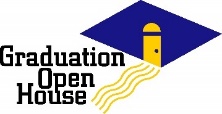 Open House: You are invited to Lauren Krieger's open house Graduation Party on Sunday, June 6th from 4-8 p.m. at 1095 165th Ave SE, Kerkhoven, MN. At the Lake This Summer:  Supporting our summer ministries and mission is only a click away. We offer convenient online giving, so you never have to worry about not attending worship at home. You can make a one-time contribution or set up recurring gifts – a great option if you will be traveling during the summer months. Get started by visiting our online donation page at https://secure.myvanco.com/YNJM or the KLC website at https://www.kerkhovenlutheranchurch.com/  where you can keep up on all the news and events happening at KLC.Service Opportunities:  Prairie Five Community Action is making a request for volunteers.  Many of their programs’ success is owed to the compassion of volunteers that dedicate their time toward helping in the food shelves, thrift stores, meal delivery, and providing rides connecting people with their communities.  In our rural areas, the need for these programs continues to rise and so does the need for volunteers.  Prairie Five offers flexible, convenient opportunities for volunteers.  This month, they have volunteered with Americorps Seniors Ecumen RSVP to make volunteer driving more favorable for adults 55-75, as they will now be eligible to receive tax free reimbursement for each volunteer mile.  Please contact the Prairie Five Office at 320-269-6578 or 800-292-5437 to reach Elizabeth Koehl or Emily Castaneda to learn more and sign up.Delivery of Senior Food Boxes:  The Nutritional Assistance for Seniors (NAPS) food boxes will arrive on the Second Harvest Heartland truck on Tuesday, June 8, between 11:00 and 11:30 am.  There are currently 6 boxes that we deliver to local senior citizens.  We are in need of someone who can deliver these boxes on Tuesday.  They weigh about 45 pounds each.  If you are able to volunteer, please contact the church office.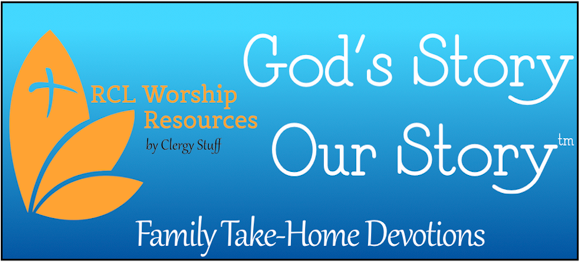 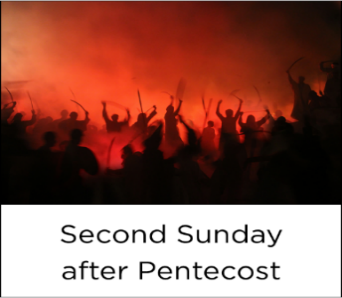 June 6, 2021
Mark 3:20-35Use this resource at home to guide your household’s daily devotions.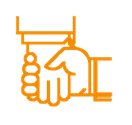 Pray: Light a candle. Open your devotion with prayer.God of power, we your people often question your ways, believing we know better than you. Give us the true wisdom which trusts in your will and follows in faith, through Jesus Christ. Amen. 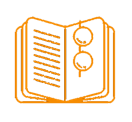 	Read: Read the key verses from Sunday’s reading. And he replied, “Who are my mother and my brothers?” And looking at those who sat around him, he said, “Here are my mother and my brothers! Whoever does the will of God is my brother and sister and mother.” (Mark 3:33-35) 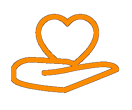 Reflect: Reflect on the scripture summary.When Jesus returned home after beginning his ministry with teachings, healings, and casting out demons, people were reluctant to welcome him. Some thought he himself was Beelzebul. Even his mother and brothers were not included among the people who were truly beginning to understand him.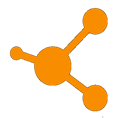 Connect: Connect in conversation with others in your household or community. What was a high point of your day? What was a low point?What are 3 or 4 classifications that describe who you are? (gender, age, class, organizations, etc.) Do these describe all of you, or are you more than your classifications?What classifications of others cause you the most difficulty? What could you do to bridge that gap?For the littles: Is your church loud or quiet? Why?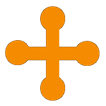 Bless: Close your devotion with a blessing.              May God break down barriers that separate you from others. Amen.
            Do: By acting on what we learn, we make God’s word come alive. Do the following activity this week.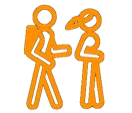                Do some research into a group of people that is most troubling to you. See if you can learn something about them that brings you closer to understanding.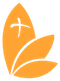 Go Deeper: Go to bit.ly/daily-devotions-rcl for the daily readings!                Monday, Psalm 108; 1 Samuel 7:3-15; Revelation 20:1-6               Tuesday, Psalm 108; 1 Samuel 8:1-22; Revelation 20:7-15               Wednesday, Psalm 108; 1 Samuel 9:1-14; Luke 11:14-28               Thursday, Psalm 20; 1 Samuel 9:15-27; Hebrews 2:5-9               Friday, Psalm 20; 1 Samuel 10:1-8; Hebrews 11:4-7               Saturday, Psalm 20; 1 Samuel 13:1-15a; Mark 4:1-20